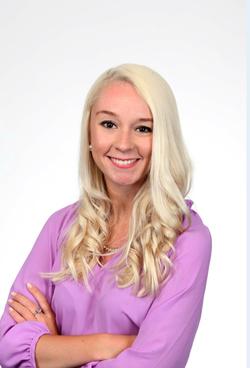 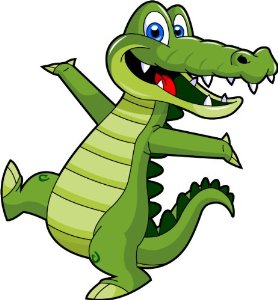 https://mail.google.com/mail/u/0/?ui=2&ik=a63edbb394&view=fimg&th=14e51e1b494dd24a&attid=0.1&disp=inline&safe=1&attbid=ANGjdJ9ssHY22Jzk2_GRtZ6QH5MGQ5TsRfoJwmGLvcFkPgp_Top5E6PCYg7gA4ADFQhC9d3hI233E6KVL0TyvFRZR3ItoH7lKu30uncsxCJKpsW6d2Dy9jjAN880R_Q&ats=1435893176550&rm=14e51e1b494dd24a&zw&sz=w1342-h515	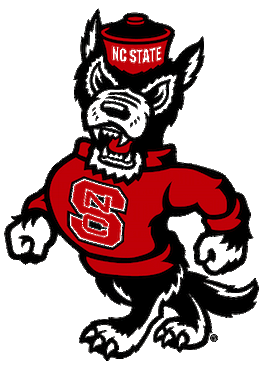 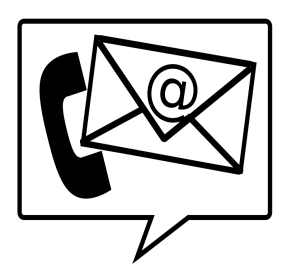 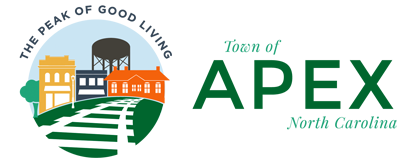 